Zadatak 1.import turtle as tdef nacrtajTrougao(boja):  t.color(boja)  t.begin_fill()  t.forward(80)  t.right(144)  t.forward(50)  t.right(72)  t.forward(50)  t.end_fill()for i in range(5):  nacrtajTrougao("yellow")  t.left(144)t.end_fill()Zadatak 2.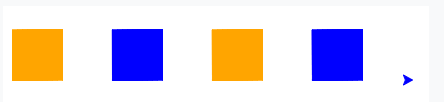 Verzija 1import turtle as tdef nacrtajKvadrat(stranica,boja):  t.color(boja)  t.begin_fill()  for i in range(4):    t.forward(stranica)    t.right(90)  t.end_fill()for i in range(2):  nacrtajKvadrat(50,"yellow")  t.penup()  t.forward(100)  t.pendown()  nacrtajKvadrat(50,"blue")  t.penup()  t.forward(100)  t.pendown()Verzija 2import turtle as tdef nacrtajKvadrat(stranica,boja):  t.color(boja)  t.begin_fill()  for i in range(4):    t.forward(stranica)    t.right(90)  t.end_fill()for i in range(4):  if (i % 2 == 0):    nacrtajKvadrat(50,"orange")  else:    nacrtajKvadrat(50,"blue")  t.penup()  t.forward(100)  t.pendown()Pomoćni primer za verziju 3:lista = [2,4,5,8]for indeks in range(0,4):  print("indeks: ",indeks," vrednost:",lista[indeks])Verzija 3import turtle as tdef nacrtajKvadrat(stranica,boja):  t.color(boja)  t.begin_fill()  for i in range(4):    t.forward(stranica)    t.right(90)  t.end_fill()boja = ["orange","blue","orange","blue"]for i in range(4):  nacrtajKvadrat(30,boja[i])  t.penup()  t.forward(60)  t.pendown()Sabirači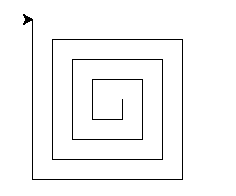 Verzija 1import turtle as tk = int(input("unesi broj stranica"))a = int(input("unesi pocetnu stranicu"))t.right(90)for i in range(k):  t.forward(a) # iscrtaj stranicu  t.right(90)  a = a + 10Verzija 2import turtle as tk = int(input("unesi broj stranica"))a0 = int(input("unesi pocetnu stranicu"))t.right(90)for i in range(k):  a = a0 + i * 10  t.forward(a) # iscrtaj stranicu  t.right(90)